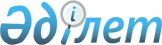 2022-2024 жылдарға арналған Жалтыр ауылдық округінің бюджеті туралыАқмола облысы Астрахан аудандық мәслихатының 2021 жылғы 24 желтоқсандағы № 7С-18-4 шешімі.
      Қазақстан Республикасының Бюджет кодексінің 9-1 бабының 2 тармағына, "Қазақстан Республикасындағы жергілікті мемлекеттік басқару және өзін-өзі басқару туралы" Қазақстан Республикасының Заңының 6 бабының 1 тармағының 1) тармақшасына сәйкес, Астрахан аудандық мәслихаты ШЕШТІ:
      1. Жалтыр ауылдық округінің 2022-2024 жылдарға арналған бюджеті, тиісінше 1, 2 және 3 қосымшаларға сәйкес, соның ішінде 2022 жылға келесі көлемдерде бекітілсін:
      1) кірістер –59533,3 мың теңге, оның ішінде:
      салықтық түсімдер – 13854,0 мың теңге;
      салықтық емес түсімдер – 51,0 мың теңге;
      негізгі капиталды сатудан түсетін түсімдер – 0,0 мың теңге;
      трансферттердің түсімдері – 45628,3 мың теңге;
      2) шығындар – 63874,5 мың теңге;
      3) таза бюджеттік кредиттеу – 0,0 мың теңге:
      бюджеттік кредиттер – 0,0 мың теңге;
      бюджеттік кредиттерді өтеу – 0,0 мың теңге;
      4) қаржы активтерімен операциялар бойынша сальдо – 0,0 мың теңге;
      қаржы активтерін сатып алу – 0,0 мың теңге;
      мемлекеттің қаржы активтерін сатудан түсетін түсімдер – 0,0 мың теңге;
      5) бюджет тапшылығы (профициті) – -4341,2 мың теңге;
      6) бюджет тапшылығын қаржыландыру (профицитін пайдалану) – 4341,2 мың теңге.
      Ескерту. 1-тармақ жаңа редакцияда - Ақмола облысы Астрахан аудандық мәслихатының 24.11.2022 № 7С-33-4 (01.01.2022 бастап қолданысқа енгізіледі) шешімімен.


      2. 2022 жылға арналған Жалтыр ауылдық округінің бюджеті көлемінде аудандық бюджеттен ауылдық округтің бюджетіне берілетін бюджеттік субвенциялар 41251 мың теңге сомасында қарастырылғаны ескерілсін.
      3. Жалтыр ауылдық округінің 2022 жылға арналған бюджетінде республикалық бюджеттен ағымдағы нысаналы трансферттер 8424 мың теңге жалпы сомасында көзделгені ескерілсін:
      мемлекеттiк қызметшiлердiң жекелеген санаттарының, мемлекеттiк бюджет қаражаты есебiнен ұсталатын ұйымдар қызметкерлерiнiң, қазыналық кәсiпорындар қызметкерлерінің жалақысын 1211 мың теңге сомасында арттыруға;
      мемлекеттік ұйымдар: стационарлық және жартылай стационарлық үлгідегі медициналық-әлеуметтік мекемелер, үйде қызмет көрсету ұйымдары, уақытша болатындар, халықты жұмыспен қамту орталықтары қызметкерлерінің еңбекақысын 7213 мың теңгеге арттыруға.
      4. 2022 жылға арналған Жалтыр ауылдық округінің бюджетің атқару процесінде секвестре жатпайтын бюджеттік бағдарламалардың тізбесі, 4 қосымшаға сәйкес бекітілсін.
      5. Осы шешім 2022 жылдың 1 қаңтарынан бастап қолданысқа енгізіледі. 2022 жылға арналған Жалтыр ауылдық округінің бюджеті
      Ескерту. 1-қосымша жаңа редакцияда - Ақмола облысы Астрахан аудандық мәслихатының 24.11.2022 № 7С-33-4 (01.01.2022 бастап қолданысқа енгізіледі) шешімімен. 2023 жылға арналған Жалтыр ауылдық округінің бюджеті
      Ескерту. 2-қосымша жаңа редакцияда - Ақмола облысы Астрахан аудандық мәслихатының 30.09.2022 № 7С-29-7 (01.01.2022 бастап қолданысқа енгізіледі) шешімімен. 2024 жылға арналған Жалтыр ауылдық округінің бюджеті
      Ескерту. 3-қосымша жаңа редакцияда - Ақмола облысы Астрахан аудандық мәслихатының 30.09.2022 № 7С-29-7 (01.01.2022 бастап қолданысқа енгізіледі) шешімімен. 2022 жылға арналған Жалтыр ауылдық округінің бюджетің атқару процесінде секвестрге жатпайтын бюджеттік бағдарламалардың тізбесі
					© 2012. Қазақстан Республикасы Әділет министрлігінің «Қазақстан Республикасының Заңнама және құқықтық ақпарат институты» ШЖҚ РМК
				
      Астрахан аудандықмәслихатының хатшысы

М.Қожахмет
Астрахан аудандық мәслихатының
2021 жылғы 24 желтоқсандағы
№ 7С-18-4 шешіміне
1 қосымша
Санаты
Санаты
Санаты
Санаты
Сома, мың теңге
Сыныбы
Сыныбы
Сыныбы
Сома, мың теңге
Кіші сыныбы
Кіші сыныбы
Сома, мың теңге
Атауы
Сома, мың теңге
I. КІРІСТЕР
59533,3
1
Салықтық түсімдер
13854,0
04
Меншікке салынатын салықтар
12706,0
1
Мүлікке салынатын салықтар
386,0
3
Жер салығы
400,0
4
Көлік құралдарына салынатын салық
11920,0
05
Тауарларға, жұмыстарға және қызметтерге салынатын iшкi салықтар 
1148,0
3
Табиғи және басқа да ресурстарды пайдаланғаны үшiн түсетiн түсiмдер
1148,0
2
Салықтық емес түсiмдер
51,0
01
Мемлекеттік меншіктен түсетін кірістер
51,0
5
Мемлекет меншігіндегі мүлікті жалға беруден түсетін кірістер
51,0
4
Трансферттердің түсімдері
45628,3
02
Мемлекеттiк басқарудың жоғары тұрған органдарынан түсетiн трансферттер
45628,3
3
Аудандардың (облыстық маңызы бар қаланың) бюджетінен трансферттер
45628,3
Функционалдық топ
Функционалдық топ
Функционалдық топ
Функционалдық топ
Сома, мың теңге
Бюджеттік бағдарламалардың әкімшісі 
Бюджеттік бағдарламалардың әкімшісі 
Бюджеттік бағдарламалардың әкімшісі 
Сома, мың теңге
Бағдарлама
Бағдарлама
Сома, мың теңге
Атауы
Сома, мың теңге
II. ШЫҒЫНДАР
63874,5
01
Жалпы сипаттағы мемлекеттiк қызметтер 
39564,9
124
Аудандық маңызы бар қала, ауыл, кент, ауылдық округ әкімінің аппараты
39564,9
001
Аудандық маңызы бар қала, ауыл, кент, ауылдық округ әкімінің қызметін қамтамасыз ету жөніндегі қызметтер
39564,9
06
Әлеуметтiк көмек және әлеуметтiк қамсыздандыру
14301,6
124
Аудандық маңызы бар қала, ауыл, кент, ауылдық округ әкімінің аппараты
14301,6
003
Мұқтаж азаматтарға үйде әлеуметтік көмек көрсету
14301,6
07
Тұрғын үй-коммуналдық шаруашылық
7907,4
124
Аудандық маңызы бар қала, ауыл, кент, ауылдық округ әкімінің аппараты
7907,4
008
Елді мекендердегі көшелерді жарықтандыру
6337,4
009
Елді мекендердің санитариясын қамтамасыз ету
570,0
011
Елді мекендерді абаттандыру мен көгалдандыру
1000,0
12
Көлiк және коммуникация 
2100,0
124
Аудандық маңызы бар қала, ауыл, кент, ауылдық округ әкімінің аппараты
2100,0
013
Аудандық маңызы бар қалаларда, ауылдарда, кенттерде, ауылдық округтерде автомобиль жолдарының жұмыс істеуін қамтамасыз ету
2100,0
15
Трансферттер
0,6
124
Аудандық маңызы бар қала, ауыл, кент, ауылдық округ әкімінің аппараты
0,6
044
Қазақстан Республикасының Ұлттық қорынан берілетін нысаналы трансферт есебінен республикалық бюджеттен бөлінген пайдаланылмаған (түгел пайдаланылмаған) нысаналы трансферттердің сомасын қайтару
0,1
048
Пайдаланылмаған (толық пайдаланылмаған) нысаналы трансферттерді қайтару
0,5
III. Таза бюджеттік кредиттеу
0,0
Бюджеттік кредиттер
0,0
Бюджеттік кредиттерді өтеу
0,0
IV. Қаржы активтерімен операциялар бойынша сальдо
0,0
Қаржы активтерін сатып алу
0,0
Мемлекеттің қаржы активтерін сатудан түсетін түсімдер
0,0
V. Бюджет тапшылығы (профициті)
-4341,2
VI. Бюджет тапшылығын қаржыландыру (профицитін пайдалану)
4341,2Астрахан аудандық мәслихатының
2021 жылғы 24 желтоқсандағы
№ 7С-18-4 шешіміне
2 қосымша
Санаты
Санаты
Санаты
Санаты
Сома, мың теңге
Сыныбы
Сыныбы
Сыныбы
Сома, мың теңге
Кіші сыныбы
Кіші сыныбы
Сома, мың теңге
Атауы
Сома, мың теңге
I. КІРІСТЕР
43052,0
1
Салықтық түсімдер
14489,0
04
Меншікке салынатын салықтар
13341,0
1
Мүлікке салынатын салықтар
405,0
3
Жер салығы
420,0
4
Көлік құралдарына салынатын салық
12516,0
05
Тауарларға, жұмыстарға және қызметтерге салынатын iшкi салықтар 
1148,0
3
Табиғи және басқа да ресурстарды пайдаланғаны үшiн түсетiн түсiмдер
1148,0
2
Салықтық емес түсiмдер
53,0
01
Мемлекеттік меншіктен түсетін кірістер
53,0
5
Мемлекет меншігіндегі мүлікті жалға беруден түсетін кірістер
53,0
4
Трансферттердің түсімдері
28510,0
02
Мемлекеттiк басқарудың жоғары тұрған органдарынан түсетiн трансферттер
28510,0
3
Аудандардың (облыстық маңызы бар қаланың) бюджетінен трансферттер
28510,0
Функционалдық топ 
Функционалдық топ 
Функционалдық топ 
Функционалдық топ 
Сома, мың теңге
Бюджеттік бағдарламалардың әкімшісі 
Бюджеттік бағдарламалардың әкімшісі 
Бюджеттік бағдарламалардың әкімшісі 
Сома, мың теңге
Бағдарлама - Программа
Бағдарлама - Программа
Сома, мың теңге
Атауы
Сома, мың теңге
II. ШЫҒЫНДАР
43052,0
01
Жалпы сипаттағы мемлекеттiк қызметтер 
30444,0
124
Аудандық маңызы бар қала, ауыл, кент, ауылдық округ әкімінің аппараты
30444,0
001
Аудандық маңызы бар қала, ауыл, кент, ауылдық округ әкімінің қызметін қамтамасыз ету жөніндегі қызметтер
30444,0
06
Әлеуметтiк көмек және әлеуметтiк қамсыздандыру
6947,0
124
Аудандық маңызы бар қала, ауыл, кент, ауылдық округ әкімінің аппараты
6947,0
003
Мұқтаж азаматтарға үйде әлеуметтік көмек көрсету
6947,0
07
Тұрғын үй-коммуналдық шаруашылық
4116,0
124
Аудандық маңызы бар қала, ауыл, кент, ауылдық округ әкімінің аппараты
4116,0
008
Елді мекендердегі көшелерді жарықтандыру
2056,0
009
Елді мекендердің санитариясын қамтамасыз ету
1030,0
011
Елді мекендерді абаттандыру мен көгалдандыру
1030,0
12
Көлiк және коммуникация
1545,0
124
Аудандық маңызы бар қала, ауыл, кент, ауылдық округ әкімінің аппараты
1545,0
013
Аудандық маңызы бар қалаларда, ауылдарда, кенттерде, ауылдық округтерде автомобиль жолдарының жұмыс істеуін қамтамасыз ету
1545,0
III. Таза бюджеттік кредиттеу
0,0
Бюджеттік кредиттер
0,0
Бюджеттік кредиттерді өтеу
0,0
IV. Қаржы активтерімен операциялар бойынша сальдо
0,0
Қаржы активтерін сатып алу
0,0
Мемлекеттің қаржы активтерін сатудан түсетін түсімдер
0,0
V. Бюджет тапшылығы (профициті)
0,0
VI. Бюджет тапшылығын қаржыландыру (профицитін пайдалану)
0,0Астрахан аудандық мәслихатының
2021 жылғы 24 желтоқсандағы
№ 7С-18-4 шешіміне
3 қосымша
Санаты
Санаты
Санаты
Санаты
Сома, мың теңге
Сыныбы
Сыныбы
Сыныбы
Сома, мың теңге
Кіші сыныбы
Кіші сыныбы
Сома, мың теңге
Атауы
Сома, мың теңге
I. КІРІСТЕР
45809,0
1
Салықтық түсімдер
15157,0
04
Меншікке салынатын салықтар
14009,0
1
Мүлікке салынатын салықтар
426,0
3
Жер салығы
441,0
4
Көлік құралдарына салынатын салық
13142,0
05
Тауарларға, жұмыстарға және қызметтерге салынатын iшкi салықтар 
1148,0
3
Табиғи және басқа да ресурстарды пайдаланғаны үшiн түсетiн түсiмдер
1148,0
2
Салықтық емес түсiмдер
56,0
01
Мемлекеттік меншіктен түсетін кірістер
56,0
5
Мемлекет меншігіндегі мүлікті жалға беруден түсетін кірістер
56,0
4
Трансферттердің түсімдері
30596,0
02
Мемлекеттiк басқарудың жоғары тұрған органдарынан түсетiн трансферттер
30596,0
3
Аудандардың (облыстық маңызы бар қаланың) бюджетінен трансферттер
30596,0
Функционалдық топ
Функционалдық топ
Функционалдық топ
Функционалдық топ
Сома, мың теңге
Бюджеттік бағдарламалардың әкімшісі 
Бюджеттік бағдарламалардың әкімшісі 
Бюджеттік бағдарламалардың әкімшісі 
Сома, мың теңге
Бағдарлама 
Бағдарлама 
Сома, мың теңге
Атауы
Сома, мың теңге
II. ШЫҒЫНДАР
45809,0
01
Жалпы сипаттағы мемлекеттiк қызметтер 
33031,0
124
Аудандық маңызы бар қала, ауыл, кент, ауылдық округ әкімінің аппараты
33031,0
001
Аудандық маңызы бар қала, ауыл, кент, ауылдық округ әкімінің қызметін қамтамасыз ету жөніндегі қызметтер
33031,0
06
Әлеуметтiк көмек және әлеуметтiк қамсыздандыру
6947,0
124
Аудандық маңызы бар қала, ауыл, кент, ауылдық округ әкімінің аппараты
6947,0
003
Мұқтаж азаматтарға үйде әлеуметтік көмек көрсету
6947,0
07
Тұрғын үй-коммуналдық шаруашылық
4240,0
124
Аудандық маңызы бар қала, ауыл, кент, ауылдық округ әкімінің аппараты
4240,0
008
Елді мекендердегі көшелерді жарықтандыру
2118,0
009
Елді мекендердің санитариясын қамтамасыз ету
1061,0
011
Елді мекендерді абаттандыру мен көгалдандыру
1061,0
12
Көлiк және коммуникация
1591,0
124
Аудандық маңызы бар қала, ауыл, кент, ауылдық округ әкімінің аппараты
1591,0
013
Аудандық маңызы бар қалаларда, ауылдарда, кенттерде, ауылдық округтерде автомобиль жолдарының жұмыс істеуін қамтамасыз ету
1591,0
III. Таза бюджеттік кредиттеу
0,0
Бюджеттік кредиттер
0,0
Бюджеттік кредиттерді өтеу
0,0
IV. Қаржы активтерімен операциялар бойынша сальдо
0,0
Қаржы активтерін сатып алу
0,0
Мемлекеттің қаржы активтерін сатудан түсетін түсімдер
0,0
V. Бюджет тапшылығы (профициті)
0,0
VI. Бюджет тапшылығын қаржыландыру (профицитін пайдалану)
0,0Астрахан аудандық мәслихатының
2021 жылғы 24 желтоқсандағы
№ 7С-18-4 шешіміне
4 қосымша
Атауы
Денсаулық сақтау
Ерекше жағдайларда сырқаты ауыр адамдарды дәрігерлік көмек көрсеттін ең жақын денсаулық сақтау ұйымына жеткізуді ұйымдастыру